ＬＩＮＥアカウント開設のお知らせ新型コロナウイルスの施設内での感染予防のため、面会中止の取り組みにご理解・ご協力を賜りありがとうございます。この度、山の木はＬＩＮＥアカウントを開設いたしました。オンライン面会や情報発信など、様々なことに活用していきたいと考えておりますので、ぜひ友達登録をお願いいたします！　〇　ＬＩＮＥを活用して行うこと　　・　ＬＩＮＥビデオ通話を利用したリモート面会　　・　ご利用者様の写真や動画をご家族にお届け（ご家族代表の方にお送りします/不定期）　　・　日用品等の持参をお願いする際の連絡　〇　ＬＩＮＥを利用する上でのお願い　　　・　ＬＩＮＥのお友達登録は、ご利用者様のご家族に限らせていただきます。　　・　写真や動画の送り先は、ご利用者様1人につきご家族1人のみといたします。　　・　リモート面会の予約をＬＩＮＥで行う場合は、日程調整後に山の木から受付完了メッセージを返信いたします。返信が来ていない場合は受付が出来ておりませんので、ご注意ください（勤務の都合上、返信まで数日を要する場合がございます。出来るだけ電話での予約をお願いいたします）　　※　リモート面会は、今まで通り『Ｚｏｏｍ』を利用することも出来ます。　　※　ご不明な点につきましては、職員へお尋ねください。　　※　ＬＩＮＥの友達登録方法については、裏面をご覧ください。LINEはじめました！≪友達登録の方法≫方法①　ＩＤで検索する。　　　　　　　　　　　　　　　　ＩＤ：yamanoki2012     　　　　　　登録名：社会福祉法人　恵愛会　　方法②　ＱＲコードを読み取る。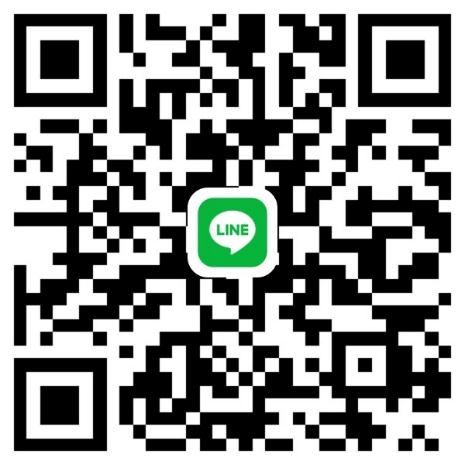 　※　友達登録が完了しましたら、トーク画面で　　　①　ご利用者様氏名　　　②　ご家族様氏名の２つを送信してください。